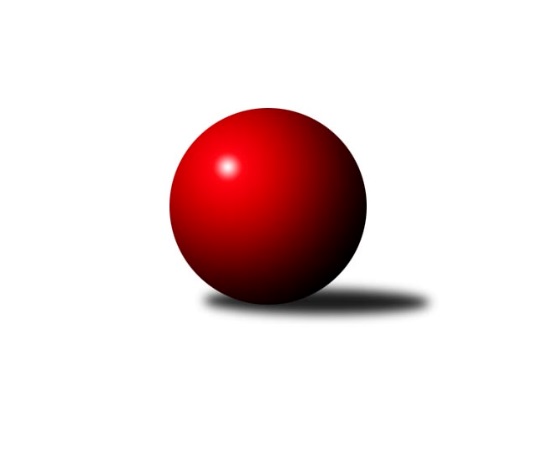 Č.5Ročník 2016/2017	16.10.2016Nejlepšího výkonu v tomto kole: 2589 dosáhlo družstvo: KK Minerva Opava ˝A˝Severomoravská divize 2016/2017Výsledky 5. kolaSouhrnný přehled výsledků:TJ Sokol Sedlnice ˝A˝	- SKK Ostrava B	6:2	2561:2500	6.5:5.5	15.10.TJ Kovohutě Břidličná ˝A˝	- TJ Horní Benešov ˝B˝	4:4	2383:2419	5.0:7.0	15.10.TJ Opava ˝B˝	- KK Minerva Opava ˝A˝	2:6	2471:2589	3.0:9.0	15.10.SKK Ostrava ˝A˝	- SKK Jeseník ˝A˝	6:2	2448:2338	9.0:3.0	15.10.TJ Sokol Dobroslavice ˝A˝	- TJ  Krnov ˝A˝		dohrávka		25.10.Tabulka družstev:	1.	SKK Jeseník ˝A˝	5	4	0	1	25.5 : 14.5 	31.0 : 29.0 	 2453	8	2.	SKK Ostrava B	4	3	0	1	24.5 : 7.5 	32.5 : 15.5 	 2491	6	3.	TJ Sokol Michálkovice ˝A˝	4	3	0	1	17.5 : 14.5 	21.5 : 26.5 	 2391	6	4.	KK Minerva Opava ˝A˝	5	3	0	2	23.5 : 16.5 	33.5 : 26.5 	 2524	6	5.	TJ Sokol Sedlnice ˝A˝	5	3	0	2	22.0 : 18.0 	28.5 : 31.5 	 2582	6	6.	SKK Ostrava ˝A˝	4	2	1	1	18.5 : 13.5 	25.0 : 23.0 	 2482	5	7.	TJ Horní Benešov ˝B˝	4	1	1	2	14.5 : 17.5 	25.5 : 22.5 	 2471	3	8.	TJ Kovohutě Břidličná ˝A˝	5	0	3	2	14.5 : 25.5 	25.0 : 35.0 	 2348	3	9.	TJ Sokol Dobroslavice ˝A˝	4	1	0	3	12.5 : 19.5 	25.5 : 22.5 	 2509	2	10.	TJ Opava ˝B˝	4	1	0	3	10.0 : 22.0 	20.0 : 28.0 	 2464	2	11.	TJ  Krnov ˝A˝	4	0	1	3	9.0 : 23.0 	20.0 : 28.0 	 2288	1Podrobné výsledky kola:	 TJ Sokol Sedlnice ˝A˝	2561	6:2	2500	SKK Ostrava B	Jaroslav Chvostek	 	 219 	 207 		426 	 1:1 	 424 	 	220 	 204		Zdeněk Kuna	Lukáš Koliba	 	 204 	 205 		409 	 0.5:1.5 	 418 	 	213 	 205		Jiří Koloděj	Zdeněk Skala	 	 205 	 210 		415 	 1:1 	 440 	 	248 	 192		Lenka Pouchlá	Jaroslav Tobola	 	 243 	 228 		471 	 2:0 	 412 	 	200 	 212		Michal Blinka	Adam Chvostek	 	 223 	 190 		413 	 1:1 	 404 	 	210 	 194		Miroslav Složil	Jan Stuchlík	 	 230 	 197 		427 	 1:1 	 402 	 	201 	 201		Daneš Šodekrozhodčí: Nejlepší výkon utkání: 471 - Jaroslav Tobola	 TJ Kovohutě Břidličná ˝A˝	2383	4:4	2419	TJ Horní Benešov ˝B˝	Ivo Mrhal st.	 	 209 	 202 		411 	 1:1 	 397 	 	192 	 205		Barbora Bártková	Jiří Procházka	 	 166 	 188 		354 	 0:2 	 418 	 	206 	 212		Petr Dankovič ml.	Zdeněk Chmela ml. ml.	 	 185 	 221 		406 	 1:1 	 403 	 	202 	 201		Jan Fadrný	Zdeněk Chmela st. st.	 	 201 	 206 		407 	 1:1 	 410 	 	198 	 212		Luděk Zeman	Ivo Mrhal ml. ml.	 	 208 	 197 		405 	 1:1 	 392 	 	192 	 200		Peter Dankovič	Čestmír Řepka	 	 205 	 195 		400 	 1:1 	 399 	 	189 	 210		David Láčíkrozhodčí: Nejlepší výkon utkání: 418 - Petr Dankovič ml.	 TJ Opava ˝B˝	2471	2:6	2589	KK Minerva Opava ˝A˝	Martin Orálek	 	 222 	 221 		443 	 2:0 	 416 	 	211 	 205		Gabriela Beinhaeurová	Josef Němec	 	 201 	 198 		399 	 0:2 	 426 	 	218 	 208		Zdeněk Chlopčík	Rudolf Haim	 	 198 	 204 		402 	 0:2 	 421 	 	206 	 215		Josef Plšek	Svatopluk Kříž	 	 247 	 209 		456 	 1:1 	 415 	 	201 	 214		Aleš Fischer	Vladimír Peter	 	 207 	 183 		390 	 0:2 	 447 	 	213 	 234		Tomáš Slavík	Josef Matušek	 	 182 	 199 		381 	 0:2 	 464 	 	217 	 247		Luděk Slaninarozhodčí: Nejlepší výkon utkání: 464 - Luděk Slanina	 SKK Ostrava ˝A˝	2448	6:2	2338	SKK Jeseník ˝A˝	Dominik Böhm	 	 191 	 220 		411 	 2:0 	 367 	 	187 	 180		Pavel Hannig	Vladimír Korta	 	 209 	 211 		420 	 2:0 	 408 	 	201 	 207		Martin Zavacký	Miroslav Pytel	 	 199 	 184 		383 	 0:2 	 418 	 	215 	 203		Václav Smejkal	Jiří Trnka	 	 229 	 195 		424 	 2:0 	 399 	 	210 	 189		Petr Šulák	Radek Foltýn	 	 215 	 199 		414 	 2:0 	 347 	 	183 	 164		Jiří Vrba	Petr Holas	 	 190 	 206 		396 	 1:1 	 399 	 	217 	 182		Jaromíra Smejkalovározhodčí: Nejlepší výkon utkání: 424 - Jiří TrnkaPořadí jednotlivců:	jméno hráče	družstvo	celkem	plné	dorážka	chyby	poměr kuž.	Maximum	1.	Tomáš Slavík 	KK Minerva Opava ˝A˝	459.33	306.0	153.3	3.3	3/4	(505)	2.	Petr Číž 	TJ Sokol Dobroslavice ˝A˝	449.50	301.3	148.2	3.5	3/3	(477)	3.	Adam Chvostek 	TJ Sokol Sedlnice ˝A˝	448.67	303.7	145.0	3.7	2/3	(479)	4.	Zdeněk Skala 	TJ Sokol Sedlnice ˝A˝	446.78	318.9	127.9	6.1	3/3	(475)	5.	Luděk Slanina 	KK Minerva Opava ˝A˝	446.63	297.9	148.8	1.6	4/4	(465)	6.	Jaroslav Tobola 	TJ Sokol Sedlnice ˝A˝	445.67	293.5	152.2	3.2	3/3	(471)	7.	Pavel Martinec 	KK Minerva Opava ˝A˝	443.17	298.5	144.7	4.0	3/4	(482)	8.	Václav Smejkal 	SKK Jeseník ˝A˝	441.67	296.7	145.0	1.8	3/4	(495)	9.	Ivo Kovářík 	TJ Sokol Dobroslavice ˝A˝	435.33	292.3	143.0	5.0	3/3	(458)	10.	Jan Pavlosek 	SKK Ostrava B	432.67	296.7	136.0	4.0	2/3	(449)	11.	Jaroslav Chvostek 	TJ Sokol Sedlnice ˝A˝	431.78	303.3	128.4	6.3	3/3	(443)	12.	Jiří Trnka 	SKK Ostrava ˝A˝	430.50	289.9	140.6	2.8	4/4	(475)	13.	Martin Orálek 	TJ Opava ˝B˝	430.17	289.0	141.2	3.7	3/4	(448)	14.	Lenka Pouchlá 	SKK Ostrava B	429.50	284.5	145.0	2.5	3/3	(440)	15.	Martin Třečák 	TJ Sokol Dobroslavice ˝A˝	428.17	288.5	139.7	1.8	3/3	(453)	16.	Jan Stuchlík 	TJ Sokol Sedlnice ˝A˝	427.33	296.7	130.7	7.2	3/3	(464)	17.	Dominik Böhm 	SKK Ostrava ˝A˝	423.38	285.4	138.0	6.0	4/4	(443)	18.	Svatopluk Kříž 	TJ Opava ˝B˝	421.88	285.5	136.4	3.8	4/4	(456)	19.	Petr Holas 	SKK Ostrava ˝A˝	421.63	288.8	132.9	5.3	4/4	(465)	20.	Peter Dankovič 	TJ Horní Benešov ˝B˝	420.75	286.4	134.4	8.1	4/4	(434)	21.	Zdeněk Chlopčík 	KK Minerva Opava ˝A˝	420.00	285.0	135.0	4.5	4/4	(431)	22.	David Láčík 	TJ Horní Benešov ˝B˝	420.00	289.9	130.1	5.4	4/4	(447)	23.	Rudolf Haim 	TJ Opava ˝B˝	419.63	289.1	130.5	5.9	4/4	(438)	24.	Jan Tögel 	-- volný los --	418.44	292.9	125.6	5.1	3/3	(464)	25.	Aleš Fischer 	KK Minerva Opava ˝A˝	416.25	285.5	130.8	3.1	4/4	(481)	26.	Čestmír Řepka 	TJ Kovohutě Břidličná ˝A˝	415.17	278.7	136.5	3.8	2/3	(439)	27.	Daneš Šodek 	SKK Ostrava B	415.00	285.0	130.0	6.5	3/3	(438)	28.	Michal Zych 	TJ Sokol Michálkovice ˝A˝	414.83	291.7	123.2	4.5	2/3	(452)	29.	Lukáš Koliba 	TJ Sokol Sedlnice ˝A˝	414.50	291.8	122.7	6.8	2/3	(441)	30.	Jan Fadrný 	TJ Horní Benešov ˝B˝	414.00	278.7	135.3	7.0	3/4	(448)	31.	Miroslav Pytel 	SKK Ostrava ˝A˝	414.00	284.9	129.1	6.3	4/4	(444)	32.	Vladimír Peter 	TJ Opava ˝B˝	413.33	287.7	125.7	6.8	3/4	(436)	33.	Karel Ridl 	TJ Sokol Dobroslavice ˝A˝	413.00	290.7	122.3	5.2	3/3	(440)	34.	Zdeněk Kuna 	SKK Ostrava B	412.22	283.8	128.4	4.7	3/3	(424)	35.	Miroslav Složil 	SKK Ostrava B	411.67	286.8	124.8	5.5	3/3	(430)	36.	Martin Zavacký 	SKK Jeseník ˝A˝	410.25	289.9	120.4	7.5	4/4	(432)	37.	Miluše Rychová 	TJ  Krnov ˝A˝	410.00	278.8	131.2	6.0	3/3	(431)	38.	Vladimír Korta 	SKK Ostrava ˝A˝	410.00	283.9	126.1	5.5	4/4	(438)	39.	Josef Linhart 	TJ Sokol Michálkovice ˝A˝	409.89	276.9	133.0	5.1	3/3	(443)	40.	Zdeněk Chmela st.  st.	TJ Kovohutě Břidličná ˝A˝	409.22	279.1	130.1	7.8	3/3	(443)	41.	Petr Dankovič ml. 	TJ Horní Benešov ˝B˝	408.50	290.3	118.2	8.3	3/4	(429)	42.	Michal Blinka 	SKK Ostrava B	408.11	281.6	126.6	4.4	3/3	(445)	43.	Petr Vaněk 	TJ  Krnov ˝A˝	407.50	288.0	119.5	5.5	2/3	(412)	44.	Jaromíra Smejkalová 	SKK Jeseník ˝A˝	407.38	282.0	125.4	6.5	4/4	(431)	45.	Leopold Jašek 	-- volný los --	406.89	280.2	126.7	7.0	3/3	(427)	46.	Josef Matušek 	TJ Opava ˝B˝	404.38	282.5	121.9	6.5	4/4	(422)	47.	Petr Šulák 	SKK Jeseník ˝A˝	404.25	283.5	120.8	3.8	4/4	(428)	48.	Pavel Hannig 	SKK Jeseník ˝A˝	404.00	285.9	118.1	5.5	4/4	(421)	49.	Luděk Zeman 	TJ Horní Benešov ˝B˝	401.75	279.0	122.8	8.6	4/4	(448)	50.	Petr Řepecký 	TJ Sokol Michálkovice ˝A˝	401.67	272.2	129.4	2.3	3/3	(415)	51.	Libor Veselý 	TJ Sokol Dobroslavice ˝A˝	401.50	271.5	130.0	6.5	2/3	(413)	52.	Josef Němec 	TJ Opava ˝B˝	396.13	278.9	117.3	7.1	4/4	(434)	53.	Josef Jurášek 	TJ Sokol Michálkovice ˝A˝	395.11	279.9	115.2	6.1	3/3	(419)	54.	Ivo Mrhal ml.  ml.	TJ Kovohutě Břidličná ˝A˝	394.78	279.7	115.1	8.3	3/3	(405)	55.	Jiří Vrba 	SKK Jeseník ˝A˝	393.83	276.8	117.0	6.8	3/4	(461)	56.	Jiří Procházka 	TJ Kovohutě Břidličná ˝A˝	393.78	278.6	115.2	8.2	3/3	(403)	57.	Jiří Řepecký 	TJ Sokol Michálkovice ˝A˝	392.78	271.3	121.4	7.2	3/3	(417)	58.	Šárka Tögelová 	-- volný los --	392.11	274.4	117.7	8.4	3/3	(420)	59.	Karel Kuchař 	TJ Sokol Dobroslavice ˝A˝	391.25	262.5	128.8	3.5	2/3	(410)	60.	Libuše Mrázová 	-- volný los --	391.00	270.2	120.8	7.5	2/3	(406)	61.	Ivo Mrhal  st.	TJ Kovohutě Břidličná ˝A˝	390.11	268.0	122.1	4.1	3/3	(411)	62.	Lumír Kocián 	TJ Sokol Dobroslavice ˝A˝	390.00	271.7	118.3	7.2	3/3	(426)	63.	Josef Plšek 	KK Minerva Opava ˝A˝	388.38	276.0	112.4	9.9	4/4	(421)	64.	Josef Krajzinger 	-- volný los --	387.33	281.3	106.0	9.0	3/3	(403)	65.	Jiří Jedlička 	TJ  Krnov ˝A˝	386.83	286.8	100.0	10.8	3/3	(414)	66.	František Vícha 	TJ  Krnov ˝A˝	386.50	274.0	112.5	8.0	2/3	(395)	67.	Jiří Kropáč 	-- volný los --	384.89	275.7	109.2	9.8	3/3	(418)	68.	Martin Juřica 	TJ Sokol Sedlnice ˝A˝	384.67	279.3	105.3	11.3	3/3	(408)	69.	Vítězslav Kadlec 	TJ  Krnov ˝A˝	381.50	273.7	107.8	10.7	3/3	(384)	70.	Zdeněk Chmela ml.  ml.	TJ Kovohutě Břidličná ˝A˝	381.00	267.9	113.1	11.8	3/3	(407)	71.	Zdeněk Zhýbala 	TJ Sokol Michálkovice ˝A˝	381.00	276.5	104.5	7.5	2/3	(389)	72.	Jaromír Čech 	TJ  Krnov ˝A˝	375.67	274.0	101.7	9.7	3/3	(396)	73.	František Všetička 	-- volný los --	369.00	275.5	93.5	13.0	2/3	(371)	74.	Jitka Kovalová 	TJ  Krnov ˝A˝	330.67	237.5	93.2	15.0	3/3	(355)		Karel Kučera 	SKK Jeseník ˝A˝	446.00	296.0	150.0	5.0	1/4	(446)		Ladislav Petr 	TJ Sokol Sedlnice ˝A˝	421.00	279.0	142.0	3.0	1/3	(421)		Jiří Koloděj 	SKK Ostrava B	418.00	285.0	133.0	7.0	1/3	(418)		Bohuslav Čuba 	TJ Horní Benešov ˝B˝	417.50	290.5	127.0	2.5	2/4	(437)		Tomáš Valíček 	TJ Opava ˝B˝	416.00	288.0	128.0	2.0	1/4	(416)		Zdeněk Smrža 	TJ Horní Benešov ˝B˝	414.50	282.5	132.0	6.5	1/4	(418)		Gabriela Beinhaeurová 	KK Minerva Opava ˝A˝	413.50	291.0	122.5	8.5	2/4	(416)		Michal Klich 	TJ Horní Benešov ˝B˝	412.50	284.0	128.5	5.0	2/4	(425)		Zdeněk Janoud 	SKK Jeseník ˝A˝	412.00	276.0	136.0	4.0	1/4	(412)		Radek Foltýn 	SKK Ostrava ˝A˝	409.50	278.5	131.0	5.5	2/4	(414)		Radek Říman 	TJ Sokol Michálkovice ˝A˝	406.00	277.0	129.0	3.0	1/3	(406)		Martin Ščerba 	TJ Sokol Michálkovice ˝A˝	406.00	281.5	124.5	5.5	1/3	(413)		Tomáš Polášek 	SKK Ostrava B	402.33	274.3	128.0	3.3	1/3	(432)		Pavel Gerlich 	SKK Ostrava ˝A˝	399.50	280.5	119.0	5.5	2/4	(408)		Barbora Bártková 	TJ Horní Benešov ˝B˝	397.00	290.0	107.0	9.0	1/4	(397)		Michal Blažek 	TJ Horní Benešov ˝B˝	391.00	284.0	107.0	9.0	1/4	(391)		Alena Machalíčková 	-- volný los --	386.00	272.0	114.0	10.0	1/3	(386)		Petra Rozsypalová 	SKK Jeseník ˝A˝	380.00	267.0	113.0	9.0	1/4	(380)		Petr Jurášek 	TJ Sokol Michálkovice ˝A˝	378.00	265.0	113.0	12.0	1/3	(378)		Stanislav Brokl 	KK Minerva Opava ˝A˝	377.00	270.0	107.0	9.0	1/4	(377)		Lubomír Bičík 	KK Minerva Opava ˝A˝	349.00	242.0	107.0	12.0	1/4	(349)		Josef Kočař 	TJ Kovohutě Břidličná ˝A˝	308.00	238.0	70.0	21.0	1/3	(308)Sportovně technické informace:Starty náhradníků:registrační číslo	jméno a příjmení 	datum startu 	družstvo	číslo startu21044	Josef Matušek	15.10.2016	TJ Opava ˝B˝	6x19923	Radek Říman	15.10.2016	TJ Sokol Michálkovice ˝A˝	1x22507	Barbora Bártková	15.10.2016	TJ Horní Benešov ˝B˝	1x14783	Gabriela Beinhauerová	15.10.2016	KK Minerva Opava ˝A˝	2x20811	Jiří Koloděj	15.10.2016	SKK Ostrava B	1x
Hráči dopsaní na soupisku:registrační číslo	jméno a příjmení 	datum startu 	družstvo	Program dalšího kola:6. kolo22.10.2016	so	9:00	KK Minerva Opava ˝A˝ - SKK Ostrava ˝A˝	22.10.2016	so	9:00	SKK Ostrava B - TJ Kovohutě Břidličná ˝A˝	22.10.2016	so	9:00	TJ Sokol Michálkovice ˝A˝ - TJ Sokol Sedlnice ˝A˝	22.10.2016	so	9:00	TJ  Krnov ˝A˝ - TJ Opava ˝B˝				-- volný los -- - SKK Jeseník ˝A˝	Nejlepší šestka kola - absolutněNejlepší šestka kola - absolutněNejlepší šestka kola - absolutněNejlepší šestka kola - absolutněNejlepší šestka kola - dle průměru kuželenNejlepší šestka kola - dle průměru kuželenNejlepší šestka kola - dle průměru kuželenNejlepší šestka kola - dle průměru kuželenNejlepší šestka kola - dle průměru kuželenPočetJménoNázev týmuVýkonPočetJménoNázev týmuPrůměr (%)Výkon1xJaroslav TobolaSedlnice A4711xJaroslav TobolaSedlnice A112.54712xLuděk SlaninaMinerva A4642xMichal ZychMichálkovice A110.054431xSvatopluk KřížTJ Opava B4562xLuděk SlaninaMinerva A109.464642xTomáš SlavíkMinerva A4471xSvatopluk KřížTJ Opava B107.584562xMartin OrálekTJ Opava B4431xLumír KociánDobrosl. A105.624192xMichal ZychMichálkovice A4432xTomáš SlavíkMinerva A105.45447